Základná škola s materskou školou, Osloboditeľov 9, Červeník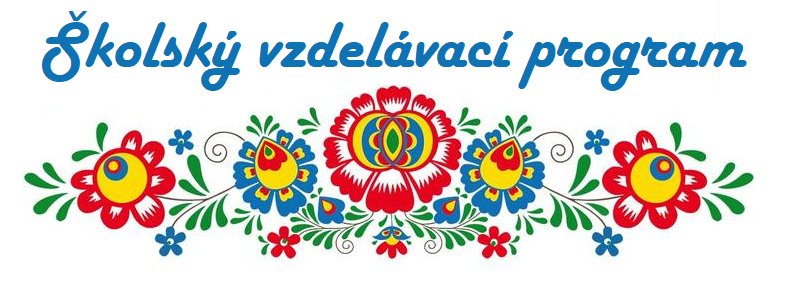 ÚVODŠkolský vzdelávací program je základným dokumentom školy, podľa ktorého sa uskutočňuje výchova a vzdelávanie v školách podľa školského zákona. Školský vzdelávací program musí byť vypracovaný v súlade s princípmi a cieľmi výchovy a vzdelávania podľa školského zákona s príslušným štátnym vzdelávacím programom.NÁZOV ŠKOLSKÉHO VZDELÁVACIEHO PROGRAMUV E R E Š VÁ R I KDaná kultúrna rozmanitosť je hodnotou, ktorú treba uchovať pre nasledujúce generácie. Žiaľ, v súčasnom období sa z nášho života pomaly vytráca záujem o ľudové tradície. V dnešnej dobe vyznačujúcej sa rýchlym životným tempom sa tradície dostávajú do úzadia a je čoraz ťažšie odovzdávať ich posolstvo mladej generácii. Pozornosť venovaná ľudovej kultúre zo strany detí je minimálna. Deti skôr inklinujú k moderným hračkám, modernej hudbe, počítačom. Popri napredovaniu moderných technológií je naším zámerom poskytnúť deťom čo najširšie poznatky, zručnosti a vedomosti k osvojovaniu si ľudových tradícií a utvárať pozitívny vzťah ku kultúrnym hodnotám. K názvu školského vzdelávacieho programu nás inšpiroval pôvodný názov obce Verešvár, kde sa dlhodobo zachovávajú ľudové tradície, zvykoslovia a hlavne folklór.VYMEDZENIE VLASTNÝCH CIEĽOV A POSLANIAVÝCHOVY A VZDELÁVANIAVlastné ciele a poslanie výchovy a vzdelávania v našej materskej škole sme si stanovili v súlade so všeobecnými cieľmi ustanovenými v štátnom vzdelávacom programe, s cieľmi výchovy a vzdelávania ustanovenými v školskom zákone, s cieľmi stanovenými v koncepčnom zámere rozvoja materskej školy, s potrebami a záujmami detí, zákonných zástupcov, pedagogických zamestnancov a vlastným zameraním školy.V našej materskej škole sme si stanovili vlastné ciele a poslanie výchovy a vzdelávania v súlade so všeobecnými cieľmi ustanovenými v štátnom vzdelávacom programe, s cieľmi výchovy a vzdelávania ustanovenými v zákone č. 245/2008 Z.z. o výchove a vzdelávaní (školský zákon) a o zmene a doplnení niektorých zákonov v znení neskorších predpisov, s cieľmi stanovenými v koncepčnom zámere rozvoja materskej školy, s potrebami a záujmami detí, zákonných zástupcov, pedagogických zamestnancov a vlastným zameraním školy.Cieľom a poslaním výchovy a vzdelávania v našej materskej škole je: plynule sa adaptovať na inštitucionálne – školské prostredie,rozvíjať si kľúčové kompetencie a dosiahnuť školskú spôsobilosť, dosiahnuť optimálnu kognitívnu, senzomotorickú a sociálno-citovú úroveň ako základ na školské vzdelávanie v základnej škole a na život v spoločnosti, pedagogickú prácu zamerať na všestranný rozvoj dieťaťa s dôrazom na jeho prípravu do ZŠ,realizáciou spoločných podujatí ZŠ a MŠ zabezpečiť plynulý prechod detí z materskej do základnej školy a utvárať ich predpoklady na ďalšie vzdelávanie,rozvíjať národné povedomie detí prostredníctvom ľudovej slovesnosti,utvárať predstavu detí o tradíciách a zvykoch obce, regiónu,pestovať a rozvíjať cit k uchovávaniu dedičstva našich predkov, posilňovať úctu k národným a kultúrnym hodnotám i regionálnemu folklóru,obohacovať výchovu a vzdelávanie o regionálne prvky: Od zrnka ku chlebíku, vinobranie, nakladanie kapusty (september, október), stridžie dni (november, december), tradície pri štedrej večeri (december), vítanie Nového roka (január), zvyky na Fašiangy, jarmok tradičných remesiel (február), vynášanie Moreny, nosenie Letečka, veľkonočné zvyky, trhy, (marec, apríl), stavanie Mája (apríl), u babičky bylinkárky (máj),zachovávať a rozvíjať tradície v kultúrnych podujatiach, aktívne sa podieľať na kultúrnom živote v obci,oboznamovať deti s ľudovými remeslami - výroba hračiek zo šúpolia, tkanie kobercov na krosnách, včelárstvo, starostlivosť o kroje,priblížiť deťom jednoduchý život našich predkov,oboznámiť sa s významnými budovami obce,utvárať pozitívny vzťah k prírodným hodnotám,prehlbovať u detí potrebu chrániť prírodu aj prostredie, v ktorom žijú,využívať zážitkové učenie,aplikovať získané poznatky v praxi,prehlbovať vzájomné medziľudské vzťahy rodič – učiteľ poradenstvom, konzultáciami, organizovaním spoločných akcií: zasadnutie rodičovského združenia spojené s ochutnávkou nátierok (september), Deň otvorených dverí – účasť rodičov na výchovno-vzdelávacom procese, tvorivé dielne, výstava – Plody červeníckej zeme, Deň materských škôl na Slovensku – pochod obcou ku DMŠ, aktivity detí, klip ku DMŠ - vystúpenie detí (október, november), vianočné besiedky, trhy (december), Karneval (február), Deň matiek (máj), MDD, rozlúčka s predškolákmi, koncoročná akadémia (jún),uplatňovať individuálne zručnosti,podporovať nadanie a záujmy každého dieťaťa prostredníctvom krúžkovej činnosti – folklórny krúžok,naučiť sa kontrolovať a regulovať svoje správanie, starať sa o svoje zdravie a chrániť ho,zvyšovať telesnú zdatnosť a pohybovú výkonnosť,podporovať prirodzenú túžbu detí  po pohybe, umožniť deťom pravidelný pohyb na čerstvom vzduchu, vytvárať pozitívny postoj k športovým aktivitám, vychovávať k dopravnej disciplíne – rozvíjať schopnosť v praktických situáciách uplatňovať zásady bezpečného správania sa v cestnej premávke podľa všeobecne záväzných právnych predpisov v roli chodca, spolujazdca, cyklistu, či korčuliara,v prípade začlenia detí so špeciálnymi výchovno-vzdelávacími potrebami vytvárať  v úzkej spolupráci s centrom špeciálnopedagogického poradenstva vhodné podmienky prostredníctvom individuálneho vzdelávacieho programu alebo prostredníctvom vzdelávacích programov určených pre školy, ktoré vzdelávajú deti so špeciálnymi výchovno-vzdelávacími potrebami,vytvárať inkluzívne podmienky vzdelávania vzájomnou komunikáciou a vťahovaním rodičov do chodu materskej školy.STUPEŇ VZDELANIA A PROFIL ABSOLVENTAS účinnosťou od 1. septembra 2021 je pre každé dieťa, ktoré dosiahne päť rokov veku do 31. augusta 2021, predprimárne vzdelávanie povinné. Predprimárne vzdelanie získa dieťa absolvovaním posledného roka školského vzdelávacieho programu odboru vzdelávania v materskej škole. Tento doklad vydá riaditeľ materskej školy len dieťaťu, ktoré absolvovalo posledný rok vzdelávacieho programu odboru vzdelávania v materskej škole. Predprimárne vzdelávanie ukončuje dieťa spravidla v školskom roku, v ktorom do 31. augusta dosiahne šiesty rok veku a dosiahne školskú spôsobilosť. Predprimárne vzdelávanie môže dieťa ukončiť aj vtedy, ak nedovŕšilo šiesty rok veku do 31. augusta, ale len so súhlasným vyjadrením príslušného zariadenia výchovného poradenstva a prevencie a súhlasným vyjadrením všeobecného lekára pre deti a dorast môže plniť povinnú školskú dochádzku (predčasné zaškolenie dieťaťa na žiadosť rodičov). S účinnosťou od 1. januára 2021 je dokladom o získanom predprimárnom stupni vzdelania osvedčenie o získaní predprimárneho vzdelania (ďalej len „osvedčenie“). Osvedčenie sa vydáva na predpísanom tlačive schválenom ministerstvom školstva v štátnom jazyku. Od školského roku 2021/2022 sa vydávajú osvedčenia všetkým deťom, ktoré absolvovali povinné predprimárne vzdelávanie.Profil absolventa:Ak dieťa, pre ktoré je plnenie predprimárneho vzdelávania v materskej škole povinné, nedosiahne školskú spôsobilosť a pokračuje v plnení povinného predprimárneho vzdelávania, jeho vzdelávanie sa sústreďuje na odstránenie deficitov v rozvoji kľúčových kompetencií nevyhnutných na zvládnutie primárneho vzdelávania v základnej škole - § 28a ods. 3 zákona č. 245/2008 Z. z. o výchove a vzdelávaní (školský zákon) a o zmene a doplnení niektorých zákonov (ďalej len „školský zákon“).CHARAKTREISTIKA ODBORU VZDELÁVANIA V MATERSKEJ ŠKOLE A JEHO DĹŽKAMaterská škola podporuje osobnostný rozvoj detí v oblasti sociálno-emocionálnej, intelektuálnej, telesnej, morálnej, estetickej, rozvíja schopnosti a zručnosti, utvára predpoklady na ďalšie vzdelávanie, pripravuje na život v spoločnosti v súlade s individuálnymi a vekovými osobitosťami detí. Výchova a vzdelávanie v materskej škole sa uskutočňuje podľa školského vzdelávacieho programu. Na predprimárne vzdelávanie sa prijíma dieťa od troch rokov veku; výnimočne možno prijať dieťa od dovŕšenia dvoch rokov veku. Predprimárne vzdelávanie je povinné pre dieťa, ktoré dosiahlo 5 rokov veku do 31.augusta. Povinné predprimárne vzdelávanie trvá jeden školský rok. Ak dieťa po dovŕšení šiesteho roku veku nedosiahne školskú spôsobilosť, bude pokračovať v plnení povinného predprimárneho vzdelávania ešte jeden školský rok za podmienok ustanovených v zákone.ZAMERANIE MATERSKEJ ŠKOLYPri tvorbe Školského vzdelávacieho programu sme vychádzali zo skutočnosti, že obec Červeník patrí k tým obciam, kde sa dlhodobo zachovávajú ľudové tradície, zvykoslovia, remeslá a hlavne folklór. V obci žije veľa zanietených ľudí, ktorí vytvorili stálu národopisnú expozíciu - tradičnú verešvársku izbu. Súčasťou Národopisného múzea je aj unikátna zbierka poľnohospodárskeho náradia, kuchynského náčinia, rôznych predmetov z domácnosti ľudí v minulosti. Záujem o ľudové tradície a folklór sa prejavuje aj u našich detí čo v určitej miere súvisí s vonkajšou motiváciou – z podpory rodičov a špecifík obce. Každý rok sa tu koná Medzinárodný družstevný deň – Slávnosti spevu, hudby a tanca za účasti významných dychových telies. V obci pôsobí dychová hudba Verešvaranka, ktorá sa datuje od roku 1865 a v roku 1993 vznikol aj detský folklórny súbor Verešvaranček, ktorý navštevujú aj deti z materskej školy, kde si ďalej rozvíjajú svoje folklórne zručnosti. To bol i jeden z dôvodov implementovať regionálne prvky do výchovno-vzdelávacieho procesu, a tak podporiť a zvýšiť záujem detí o ľudové tradície a zvyky našich predkov.Realizácia projektu si vyžiadala zmenu interiéru. V každej rodine sa našiel v domácnosti nejaký kus starého náčinia, náradia, či nábytku, ktoré boli potrebné na vybavenie ľudovej izby. Vo vstupnej časti materskej školy sme tak zriadili ľudovú izbu, kde sú nainštalované historické odevy, nádoby, starý nábytok, maľby, prostredníctvom ktorých približujeme deťom jednoduchý život našich predkov a skromné vybavenie ich príbytkov. Zároveň deti oboznamujeme s ľudovými remeslami v obci, rozvíjame u nich pohybové schopnosti pomocou detských hier, piesní a tancov. Nie len interiér, ale aj exteriér dýcha ľudovými prvkami. Za pomoci rodičov sme na školskom dvore nainštalovali drevené koníky, voz, sklad sme pomaľovali obrázkami domácich zvierat, aby deťom pripomínal život v minulosti. Drevené hračky sú nesporne krásne a tie ľudové majú aj dnešným deťom čo povedať. Spoločne s predmetmi ľudovej materiálnej kultúry sú predmetmi na hry a hrové činnosti, vzdelávacie aktivity detí a estetizáciu prostredia, ktorá je súčasťou výchovno-vzdelávacieho procesu. Do našej ľudovej kultúry patrí nesporne aj ľudový odev. Nakoľko sú kroje neodmysliteľnou súčasťou aktivít našich detí a v súčasnej dobe nákladnou finančnou záležitosťou, zareagovali sme na výzvy Nadácie SPP Dedičstvo regiónov a vypracovali projekt „Uchovávanie ľudových tradícií už od detstva“. Z podporeného projektu sme získali finančné prostriedky na chlapčenské a dievčenské kroje.Realizácia aktivít s prvkami ľudovej kultúry prebieha počas celého roka a vychádza z jednotlivých ročných období. Prvky regionálnej výchovy sa prelínajú všetkými výchovno-vzdelávacími oblasťami. Aplikujeme ich vzhľadom k danej téme a problémy regionálnej výučby predkladáme pred deti príťažlivými metódami. V regionálnej výchove môžeme využiť rôznorodosť metód. Regionálna výchova vzhľadom k jej miestnemu a deťom blízkemu obsahu je priam predurčená na využívanie zážitkového učenia. Bez využitia zážitkového učenia by deti boli väčšinou pasívnym prijímateľom informácií. A preto je úlohou pedagóga využívať všetky metódy aktivizujúce činnosť dieťaťa tak, aby dieťa nebolo pasívnym príjemcom informácií, ale aktívnym účastníkom edukácie. Na základe vlastnej skúsenosti každý jedinec vie, že to čo sám prežil alebo si vyskúšal, si oveľa dlhšie pamätá, niekedy aj po celý život. Pretože akákoľvek teória je bez osobného zážitku dieťaťa iba nápoveďou akým smerom sa má uberať. Jednou z vhodných možností ako vzbudiť a uchovať u detí záujem o miesto, v ktorom žijú a chodia do školy je výučba formou dramatizácie, hudobno-pohybovými hrami, spevom, tancom, zážitkovým učením, kde nenásilnou formou získajú na elementárnej úrovni informácie a možno aj trvalý záujem o región a o dianie v ňom. FORMA VÝCHOVY A VZDELÁVANIAVýchova a vzdelávanie, poldenná aj celodenná, sa v materských školách uskutočňuje dennou formou. Denná forma výchovy a vzdelávania sa môže uskutočňovať aj ako dištančná:a) v celom rozsahu vzdelávania zabezpečovaného materskou školou pre deti, ak sa vyhlási výnimočný stav, núdzový stav alebo mimoriadna situácia; b) v rozsahu podľa rozhodnutia riaditeľa školy, ministra školstva alebo inej oprávnenej osoby v čase mimoriadnej situácie, núdzového stavu alebo výnimočného stavu pre všetky deti;c) v rozsahu podľa rozhodnutia riaditeľa materskej školy pre deti, pre ktoré je predprimárne vzdelávanie povinné, ak kvôli zdravotnému stavu alebo z iných závažných dôvodov (napr.: rodinné dôvody, ohrozovanie bezpečnosti a zdravia iných detí, ktoré sú účastníkmi výchovy a vzdelávania), nemôžu plniť povinné predprimárne vzdelávanie formou pravidelného denného dochádzania, najdlhšie počas troch po sebe idúcich mesiacov; d) v rozsahu nevyhnutne potrebnom, najviac však jeden mesiac, z dôvodov podľa § 150a ods. 2 školského zákona.Povinné predprimárne vzdelávanie dieťa plní formou pravidelného denného dochádzania v pracovných dňoch v rozsahu najmenej štyri hodiny denne, okrem času školských prázdnin. Dieťa so zdravotným znevýhodnením môže plniť povinné predprimárne vzdelávanie v rozsahu menej ako štyri hodiny denne za podmienok ustanovených zákonom.Výchova a vzdelávanie sa v materskej škole uskutočňuje prostredníctvom nasledujúcich foriem denných činností:• hry a činnosti podľa výberu detí, • zdravotné cvičenie, • vzdelávacia aktivita, • pobyt vonku, • činnosti zabezpečujúce životosprávu (osobná hygiena, stravovanie, odpočinok). Hry a činnosti podľa výberu detí sú spontánne alebo učiteľkou navodzované hry. Ich súčasťou je dopoludnia aj ranný filter prípadne aj ranný kruh. Hry a činnosti podľa výberu detí sú zaraďované ako samostatná organizačná jednotka počas prichádzania detí do materskej školy a odchádzania popoludní. Súbežne s nimi sa môžu uskutočňovať aj vzdelávacie aktivity. Pri navodzovaní obsahu hier a činností podľa výberu detí sa kladie dôraz na uplatňovanie ich individuálnych záujmov a potrieb.Zdravotné cvičenie sa realizuje každý deň v určitom čase zásadne pred jedlom (spravidla pred desiatou) s podmienkou dodržiavania hygienických zásad (vo vyvetranej miestnosti, prípadne vonku). Patrí k vopred plánovaným činnostiam. Môže sa zaradiť aj viackrát v priebehu dňa a môže sa realizovať tak v interiéri (herňa, telocvičňa), ako aj v exteriéri materskej školy (školský dvor, terasa, ihrisko a. i.). Vzdelávacie aktivity sú aktivitami vzťahujúcimi sa na sprostredkovanie plánovaných vzdelávacích obsahov jednotlivých vzdelávacích oblastí. V rámci vzdelávacích aktivít sa vytvára nosný priestor na postupné dosahovanie výkonových štandardov. Vzdelávacie aktivity sa zaraďujú ako samostatná organizačná jednotka alebo môžu byť súčasťou všetkých ostatných denných činností. Sú realizované ako individuálne, skupinové alebo frontálne aktivity detí. Časové trvanie vzdelávacej aktivity musí rešpektovať schopnosti a potreby detí, ich vývinové osobitosti a zákonitosti psychohygieny. Pobyt vonku plní okrem pedagogickej a rekreačnej aj významnú zdravotnú funkciu. Súčasťou pobytu vonku sú najmä spontánne pohybové aktivity, voľné hry podľa výberu detí a vychádzka mimo areálu materskej školy. V rámci pobytu vonku môžu byť zaradené aj vzdelávacie aktivity a zdravotné cvičenie tak, aby bol ponechaný dostatok času na spontánne hry a pohybové aktivity detí. Realizuje sa každodenne, skrátiť, či úplne vynechať sa môže len z dôvodu mimoriadne nepriaznivých meteorologických podmienok. Ak sa pobyt vonku skráti alebo nerealizuje, je potrebné zabezpečiť podmienky na pohybovú aktivitu detí v triede alebo telocvični (ak ju materská škola má). Činnosti zabezpečujúce životosprávu Stravovanie detí sa zabezpečuje v pevne stanovenom čase, pričom sa odporúča dodržať trojhodinový interval medzi podávanými jedlami (desiata, obed, olovrant). Čas podávania jedla sa stanovuje podľa podmienok prevádzky materskej školy. Odpočinok sa zaraďuje po obede, pričom jeho trvanie závisí od potrieb detí. Ležadlá musia byť zdravotne nezávadné. Minimálne trvanie odpočinku je 30 minút. Odpočinok v jednotriednej materskej škole, ako aj vo vekovo heterogénnych triedach, sa diferencuje podľa potrieb detí. Nesmie sa narúšať realizáciou krúžkovej činnosti. Všetky formy denných činností detí usmerňujú kvalifikované učiteľky pre predprimárne vzdelávanie. Organizácia výchovno-vzdelávacej činnosti v materskej škole je charakteristická flexibilitou striedania spontánnych a riadených činností. Formy denných činností sa realizujú súbežne alebo ako samostatné organizačné jednotky. Usporiadanie denných činností spracúva materská škola vo forme denného poriadku, ktorý: • zabezpečuje vyvážené striedanie spontánnych hier a riadených činností, • vytvára dostatočný priestor pre individuálne potreby a záujmy detí,  • zabezpečuje dodržiavanie zásad zdravej životosprávy (pravidelné stravovanie, dostatočný pobyt na čerstvom vzduchu, dostatočná pohybová aktivita a odpočinok). V triedach s poldennou výchovou a vzdelávaním sa denný poriadok upravuje vzhľadom na čas ich prevádzky.OSOBITOSTI VÝCHOVY A VZDELÁVANIA DETÍ SO ŠPECIÁLNMI VÝCHOVNO-VZDELÁVACÍMI POTREBAMI V SÚLADE S PRINCÍPMI INKLUZÍVNEHO VZDELÁVANIANaša materská škola sa má predpoklad byť schopná poskytovať podmienky pre inkluzívne vzdelávanie. Takéto vzdelávanie napĺňa ideu rovnosti šancí pre všetkých, rovnosti prístupu ku vzdelávaniu a v konečnom dôsledku k zabezpečeniu sociálnej inklúzie. V podmienkach predprimárneho vzdelávania v materskej škole sa idea inklúzie dotýka najmä prístupu k deťom so špeciálnymi výchovno-vzdelávacími potrebami s cieľom prijať čo najväčší počet týchto detí do bežných tried. Deti so špeciálnymi výchovno-vzdelávacími potrebami sú deti so zdravotným znevýhodnením, deti zo sociálne znevýhodneného prostredia, ale aj deti s nadaním. Tieto deti a ich rozvoj vyžadujú podporu, ktorá je náročnejšia a komplexnejšia v porovnaní s podporou poskytovanou deťom so štandardným vývinom. Úsilím našej materskej školy je byť pripravený poskytnúť takúto komplexnú podporu uvedomujúc si, že miera komplexnosti a jej modifikácie podpory a starostlivosti je závislá od špecifickej podoby výchovno-vzdelávacích potrieb konkrétnych detí. Aby prostredie našej materskej školy bolo schopné poskytnúť inkluzívne vzdelávanie, treba brať do úvahy nasledovné všeobecne platné princípy inklúzie vo vzdelávaní, ktoré je potrebné zohľadniť aj pri tvorbe školského vzdelávacieho programu:1. Vzdelávanie pre všetkých. 2. Univerzálne a rovnaké vzdelávacie ciele (na výstupe vzdelávania). 3. Diverzita a adaptabilita na úrovni presnej identifikácie a diferencovanosti vstupných podmienok a pokroku vo vzdelávaní. 4. Adaptácia procesu a postupu podmienkam lokálnej komunity a jej potrieb. 5. Presah školských aktivít na lokálne aktivity a ich integrácia do činnosti školy. 6. Intenzívny profesijný vývin podieľajúcich sa pedagogických zamestnancov. Uvedené princípy sa konkretizujú tak, aby boli zabezpečené nasledovné kritériá inkluzívneho vzdelávania: Spravodlivosť a rovnosť v poskytovaní výchovy a vzdelávania Všetky deti bez ohľadu na pohlavie, vierovyznanie, etnickú, jazykovú alebo kultúrnu príslušnosť, ekonomické zázemie a zdravotné znevýhodnenie majú rovnaký prístup k vzdelávaniu. Všetky deti majú rovnaký nárok na tie isté podporné služby a rovnaký prístup. Koordinované ciele a spolupráca Zabezpečovanie inkluzívneho vzdelávania vyžaduje úzku a intenzívnu spoluprácu všetkých zainteresovaných a dobre štruktúrovaný tím, ktorý podporuje inkluzívnosť vo vzdelávaní.  zabezpečovať intenzívnu spoluprácu aj s rodičmi detí so špeciálnymi  výchovno-vzdelávacími potrebami, pričom rodičia, deti a ďalší odborníci vytvárajú koordinovaný tím, aby sa zabezpečili konkrétne potreby týchto detí. Pripravenosť pedagogických zamestnancov materských škôl na inkluzívne vzdelávanie Našou snahou je vytvárať podmienky na to, aby všetci pedagogickí zamestnanci materských škôl boli schopní orientačne identifikovať špeciálne výchovno-vzdelávacie potreby detí a zároveň, aby materská škola bola v úzkom kontakte s odborníkmi, ktorí majú identifikáciu špeciálnych výchovno-vzdelávacích potrieb v kompetencii. Učiteľky sú schopné pristupovať k týmto deťom individuálne a zabezpečovať ich zmysluplný individuálny rozvoj. Jedným z nástrojov takéhoto rozvoja je individualizácia vzdelávacích programov pre tieto deti. Podmienkou vytvárania týchto programov je kvalitná pedagogická diagnostika. Naša materská škola rovnako vytvára podmienky na intenzívnu spoluprácu a komunikáciu s rodičmi týchto detí, ako aj na komunikáciu so zariadeniami výchovného poradenstva a prevencie, ktoré týmto deťom poskytujú podporné služby. Inkluzívne prostredie materskej školyNaša materská škola je pripravená na to, aby v rámci svojich priestorov zabezpečila univerzálny dizajn, a aby deťom so špeciálnymi výchovno-vzdelávacími potrebami a deťom cudzincov boli poskytované a dostupné špecificky prispôsobené zariadenia a materiál. Materská škola zároveň dbá aj o odbúranie všetkých bariér, ktoré by mohli narúšať proces inklúzie nielen detí so špeciálnymi výchovno-vzdelávacími potrebami. Prostredie sa snažíme zabezpečiť tak, aby v čo najväčšej miere spájalo všetky deti.  Dieťa so zdravotným znevýhodnením sa vzdeláva podľa školského vzdelávacieho programu školy. Ak jeho špeciálne výchovno-vzdelávacie potreby neumožňujú, aby sa vzdelávalo podľa školského vzdelávacieho programu, dieťa sa vzdeláva podľa individuálneho vzdelávacieho programu vypracovaného v súlade s odporúčaniami zariadenia poradenstva a prevencie  a s informovaným súhlasom zákonného zástupcu dieťaťa. Deťom so zdravotným znevýhodnením sa v súlade s princípmi inkluzívneho vzdelávania a odporúčaniami zariadenia poradenstva a prevencie poskytujú rôzne formy špecifickej pedagogickej a odbornej podpory a intervencie. Materské školy sú povinné vytvárať inkluzívne prostredie pre všetky deti, vrátane detí cudzincov.OSOBITOSTI VÝCHOVY A VZDELÁVANIA CUDZINCOV Predprimárne vzdelávanie detí cudzincov sa zameriava na rozvíjanie elementárnych základov: 1. komunikačných kompetencií, 2. matematických kompetencií a kompetencií v oblasti vedy a techniky, 3. digitálnych kompetencií, 4. kompetencií učiť sa, riešiť problémy, tvorivo a kriticky myslieť, 5. sociálnych a personálnych kompetencií, 6. občianskych kompetencií, 7. pracovných kompetencií. Osobitosťou výchovno-vzdelávacej činnosti je aj osvojovanie si základov slovenského jazyka tak, aby deti mali dostatočné a veku primerané komunikačné schopnosti v slovenskom jazyku. UČEBNÉ OSNOVYUčebnými osnovami Školského vzdelávacieho programu ,,Verešvárik“ sú vzdelávacie štandardy Štátneho vzdelávacieho programu pre predprimárne vzdelávanie v materských školách.Východiská plánovania výchovno-vzdelávacej činnostiVýchovno-vzdelávacia činnosť je plánovaná týždenne s celodennou výchovou a vzdelávaním. Plán výchovno-vzdelávacej činnosti je chápaný ako súčasť prípravy na výchovno-vzdelávaciu činnosť, ktorého spôsob vedenia je schválený pedagogickou radou. Predprimárne vzdelávanie zabezpečujú striedavo na zmeny dve učiteľky. Plán vypracúva učiteľka rannej zmeny aj pre kolegyňu popoludňajšej zmeny (po ich vzájomnej konzultácii). Pri plánovaní učiteľky vychádzajú z poznania aktuálnej úrovne detí, rešpektujú ich prirodzenú variabilitu a sociokultúrne prostredie.Učiteľka plánuje od menej náročných požiadaviek na dieťa k náročnejším a rešpektuje metodické postupy špecifické pre jednotlivé vzdelávacie oblasti. Pri plánovaní výchovno-vzdelávacej činnosti môže (nemusí) využívať i adaptácie výkonových štandardov jednotlivých vzdelávacích oblastí.Učiteľky spolupracujú v rámci plánovania výchovno-vzdelávacej činnosti v konkrétnej triede, ale i v celej materskej škole. Je úplne na ich dohode koľkokrát za týždeň zaradia príslušné vzdelávacie oblasti. V rámci vzdelávacej aktivity zohľadňujú možnosť vzájomne prelínať a integrovať jednotlivé vzdelávacie oblasti. Učiteľka si samostatne volí stratégie, metódy, formy a prostriedky pre výchovno-vzdelávaciu činnosť.Nie je potrebné plánovať cielené vzdelávacie aktivity, k činnostiam, ku ktorým dochádza v prirodzených každodenných situáciách, ako sú činnosti spojené s hygienou, stravovaním, sebaobsluhou a komunikáciou.Súčasťou plánovania sú témy, ktoré sú interným materiálom materskej školy. Voľba témy v aktuálnom mesiaci je na uvážení a dohode učiteliek na triede. Témy zohľadňujú zmysluplný situačný kontext aktivít s deťmi v rámci určitého obdobia, ako i tradíciu a podmienky našej materskej školy. Poradie tém je možné podľa potreby učiteliek danej triedy meniť alebo témy zlúčiť.Pri realizácii projektov materskej školy spolupracujú všetky učiteľky ako i vedenie materskej školy.Počas školských prázdnin (pokiaľ je materská škola v prevádzke), učiteľky kvôli zlučovaniu tried plánujú výchovno-vzdelávaciu činnosť formou hier a hrových činností detí.Pre deti so špeciálnymi výchovno-vzdelávacími potrebami materská škola vytvára v spolupráci s centrom špeciálno-pedagogického poradenstva vhodné podmienky prostredníctvom individuálneho vzdelávacieho programu alebo prostredníctvom vzdelávacích programov určených pre školy, ktoré vzdelávajú deti so špeciálnymi výchovno-vzdelávacími potrebami.VYUČOVACÍ JAZYKVýchova a vzdelávanie v materských školách sa uskutočňuje v slovenskom jazyku alebo v jazyku príslušnej národnostnej menšiny.SPỔSOB, PODMIENKY UKONČENIA VÝCHOVY A VZDELÁVANIA A VYDÁVANIE DOKLADU O ZÍSKANOM VZDELANÍPredprimárne vzdelávanie získa dieťa absolvovaním posledného povinného ročníka vzdelávacieho programu odboru vzdelávania v materskej škole. Od školského roku 2021/2022 bude materská škola vydávať osvedčenie všetkým deťom, ktoré plnili povinné predprimárne vzdelávanie, povinne. Osvedčenie sa v materskej škole vydáva na konci obdobia školského vyučovania s dátumom 30. jún príslušného kalendárneho roku. V prípade, ak tento dátum vyjde napr. na sobotu alebo nedeľu, vydáva sa s dátumom, ktorý pripadne na posledný pracovný deň pred týmto dátumom.Údaje na osvedčení sa musia zhodovať s údajmi o dieťati, uvedenými v osobnom spise dieťaťa. Za zhodu údajov a správnosť vyplnenia osvedčenia zodpovedá riaditeľ školy. Na vydávanie osvedčenia sa vzťahuje vyhláška MŠ SR č. 326/2008 Z. z. o druhoch a náležitostiach vysvedčení a ostatných školských tlačív vrátane spôsobov ich evidencie a uloženia (ďalej len „vyhláška č. 326/2008 Z. z.“). Vydaniu osvedčenia nepredchádza žiadne hodnotenie dieťaťa. Pri vydávaní osvedčenia sa individuálne posudzuje absencia detí na výchove a vzdelávaní počas posledného ročníka v materskej škole. Ak bude dieťa pokračovať v plnení povinného predprimárneho vzdelávania, osvedčenie sa vydá len na konci školského roku, v ktorom pokračovalo v plnení povinného predprimárneho vzdelávania. Doklad o absolvovaní predprimárneho vzdelávania získa dieťa počas koncoročnej akadémie. Rozlúčka s predškolákmi v našej materskej škole prebieha v dvoch etapách. Prvá etapa je neformálna, kde sú deti pasované na školákov za účasti všetkých detí MŠ, odovzdávaním darčekov, torty od rodičov a vystavením tabla v obci (vo výklade predajne). Druhá etapa má slávnostnú podobu spojenú s programom v priestoroch materskej školy, alebo v kultúrnom dome spolu so ZŠ za účasti detí, žiakov rodičov i zriaďovateľa.VNÚTORNÝ SYSTÉM KONTROLY A HODNOTENIA DETÍVnútorný systém kontroly a hodnotenia detí sa zameria hlavne na používanie získaných vedomostí, návykov a zručností v prepojení s praxou. Ako deti v praxi dokážu efektívne použiť, spojiť a zúročiť zručnosti, ktoré si osvojili. Hlavným kontrolným prostriedkom bude spätná väzba a reakcie detí pri činnostiach. Kontrola a hodnotenie bude uplatňované prostredníctvom pedagogickej diagnostiky, analýzou detských produktov a úspešnosťou detí v dosiahnutých výsledkoch v procese výučby v školských a mimoškolských aktivitách. Diagnostika nám preventívne pomáha uskutočňovať včasnú korekciu a posilnenie oblasti, v ktorej dieťa potrebuje intervenciu alebo prispôsobiť edukáciu na základe jeho individuálnych rozvojových možností. Pri hodnotení detí spolupracujeme s centrom pedagogicko-psychologického poradenstva a prevencie a centrom špeciálno-pedagogického poradenstva v oblasti logopédie a pripravenosti detí na vstup do I. ročníka ZŠ.V rámci spolupráce, po písomnom súhlase zákonného zástupcu dieťaťa posúdi školskú pripravenosť centrum pedagogicko-psychologického poradenstva a prevencie v Hlohovci.VNÚTORNÝ SYSTÉM KONTROLY A HODNOTENIA ZAMESTNANCOVV škole vytvárame prostredie priaznivej pracovnej klímy s dôrazom na vzájomnú dôveru, úctu, zodpovednosť a pracovné nasadenie v stabilnom kolektíve, ktorý udržiava dobrémedziľudské vzťahy s rodičmi a spolupracuje s partnermi školy. Na hodnotenie zamestnancov sú vypracované kritériá, akceptované všetkými zamestnancami školy.Kritéria hodnotenia:pozorovanie, hospitačná činnosť, individuálne rozhovory,referencie od detí, rodičov, pedagógov ZŠ,úroveň výchovno-vzdelávacích výsledkov detí,zapájanie sa do rôznych súťaží,ďalšie vzdelávanie a osobný rast,propagácia materskej školy pri organizovaní kultúrnych a spoločenských podujatí,ochota a pružnosť pri plnení úloh.Problematika vnútorného systému kontroly a hodnotenia detí ako aj problematika vnútorného systému kontroly a hodnotenia zamestnancov materskej školy je rozpracovaná v pláne vnútornej kontroly školy.POŽIADAVKY NA PROFESIJNÝ RAST PEDAGOGICKÝCH A ODBORNÝCH ZAMESTNANCOVProfesijný rast pedagogických zamestnancov  tvorí súčasť celoživotného vzdelávania. Má veľký dopad na celkovú úroveň kvality výchovno-vzdelávacieho procesu. Umožňuje každému doplniť, rozšíriť a prehĺbiť si získané vzdelanie. V rámci sebavzdelávania pedagogickí zamestnanci študujú odbornú literatúru, vzájomne diskutujú a konzultujú na metodických združeniach na rôzne odborné témy. Poradné orgány sa podieľajú na internom vzdelávaní pedagogických zamestnancov – vzájomne si odovzdávajú informácie zo vzdelávania. Sledujú aktuálne informácie o výchove a vzdelávaní, vzdelávacích programoch, pedagogických dokumentoch a aktualizovaných dokumentoch na webových sídlach: www.minedu.sk, www.statpedu.sk a ďalších.Plán profesijného rastu  pedagogických zamestnancov školy je rozpracovaný v ročnom pláne, v ktorom sú vymedzené priority, na ktoré sa vzdelávanie zameriava. Tento dokument je vypracovaný riaditeľom ZŠ s MŠ a predložený zriaďovateľovi.PREHĽAD O REVIDOVANÍAdresa materskej školy:Základná škola s materskou školou, Osloboditeľov 9, ČerveníkZákladná škola s materskou školou, Osloboditeľov 9, ČerveníkZákladná škola s materskou školou, Osloboditeľov 9, ČerveníkKontaktyKontaktyKontaktyKontaktyRiaditeľ ZŠ s MŠ: Riaditeľ ZŠ s MŠ: PaedDr. Jarmila Gáborová, e-mail: cervenikzssms@gmail.com			tel.: 033 7341137,        0911 361 253PaedDr. Jarmila Gáborová, e-mail: cervenikzssms@gmail.com			tel.: 033 7341137,        0911 361 253Zástupca riaditeľa pre MŠ:Zástupca riaditeľa pre MŠ:Bc. Mariana Gergičová, e-mail: zssms@azet.sk, tel.: 0337342360mob.0904066310Bc. Mariana Gergičová, e-mail: zssms@azet.sk, tel.: 0337342360mob.0904066310Zriaďovateľ:Zriaďovateľ:Obec Červeník, Obecný úrad Červeník, Kalinčiakova 26, Červeník,e-mail: cervenik@cervenik.sk tel.: 033 7341127Obec Červeník, Obecný úrad Červeník, Kalinčiakova 26, Červeník,e-mail: cervenik@cervenik.sk tel.: 033 7341127Druh školy:Druh školy:Druh školy:štátna materská školaStupeň vzdelávania:Stupeň vzdelávania:Stupeň vzdelávania:predprimárne vzdelávanieVyučovací jazyk:Vyučovací jazyk:Vyučovací jazyk:SlovenskýDĺžka dochádzky:Dĺžka dochádzky:Dĺžka dochádzky:3-4 rokyForma výchovy a vzdelávania:Forma výchovy a vzdelávania:Forma výchovy a vzdelávania:Celodenná s možnosťou poldennejNázov Školského vzdelávacieho programu:    Názov Školského vzdelávacieho programu:    Názov Školského vzdelávacieho programu:    VerešvárikDátum prerokovania v pedagogickej rade:	   Dátum prerokovania v pedagogickej rade:	   Dátum prerokovania v pedagogickej rade:	   04.09.2023Dátum prerokovania v rade školy:Dátum prerokovania v rade školy:Dátum prerokovania v rade školy:14.09.2023Dátum schválenia zriaďovateľom:Dátum schválenia zriaďovateľom:Dátum schválenia zriaďovateľom:14.09.2023Vydaný dňa, riaditeľkou ZŠ s MŠ PaedDr. Jarmilou GáborovouVydaný dňa, riaditeľkou ZŠ s MŠ PaedDr. Jarmilou GáborovouVydaný dňa, riaditeľkou ZŠ s MŠ PaedDr. Jarmilou Gáborovou04.09.2023DátumDôvod zmenyPredmet úpravy (doplnky, inovácie, zmeny...)30.08.2017Doplnenie ŠkVPDoplnenie cieľov v kapitoleVymedzenie vlastných cieľov a poslania výchovy a vzdelávania30.08.2017Zmena v personálnom obsadení školyZmena na titulnej strane a v kapitole Personálne zabezpečenie30.08.2018Zmena v personálnom obsadení školyZmena titulnej strany, zmena v personálnom obsadení30.08.2018Doplnenie ŠkVPDoplnenie  kapitolách:-Vymedzenie vlastných cieľov a poslania výchovy a vzdelávania- Dĺžka dochádzky a formy výchovy a vzdelávania-Učebné osnovy- Východiská plánovania výchovno-vzdelávacej činnosti-Spôsob, podmienky ukončenia výchovy a vzdelávania a vydanie dokladu o získanom vzdelaní-Personálne zabezpečenie-Materiálovo-technické a priestorové podmienky30.08.2019Zmena ŠkVPZmena v kapitole-  kontinuálne vzdelávanie pedagogických zamestnancov/profesijný rast pedagogických zamestnancov30.08.2021Zmena ŠkVPZmena v kapitole- stupeň vzdelávania, dĺžka dochádzky a formy výchovy a vzdelávania, spôsob, podmienky ukončenia výchovy a vzdelávania a vydávanie dokladu o získanom vzdelaní05.09.2021Zmena ŠkVPPridaná kapitolaZmena názvu a obsahu  kapitoly – stupeň vzdelávania a profil absolventa.Charakteristika odboru vzdelávania v materskej škole a jeho dĺžka.Zrušená kapitola Dĺžka dochádzky a formy výchovy a vzdelávania.Pridaná kapitolaOsobitosti výchovy a vzdelávania detí so špeciálnymi výchovno-vzdelávacími potrebami v súlade s princípmi inkluzívneho vzdelávania.Pridaná kapitolaOsobitosti výchovy a vzdelávania cudzincov.